5-8 класи,10 класЗавдання учням для самостійного опрацювання на період карантину з 12. 02. 2020 – 03. 02. 2020 р.10 клас «Громадянська освіта»7 клас . Всесвітня історія.6 клас. Всесвітня історія.10 клас: зарубіжна літератураОпрацювати матеріал на сторінках 153 – 165, вивчити напам’ять поезію Ш. Бодлера «Альбатрос».Опрацювати матеріал  на сторінках 171 -175, виконати письмовий аналіз поезії П. Верлена«Поетичне мистецтво».10 клас: географіяОпрацювати матеріал за темами: Сполучені Штати Америки .§§35,36.Запитання 1-7 стор. 200.Канада. §37 .Географічна задача стор. 207.10 клас: біологіяУзагальнення знань з теми «Спадковість та  мінливість»Створення  буклету, презентації (один на вибір). Орієнтовні теми:  Генетичний моніторинг в людських спільнотах.Скринінг-програми  для новонароджених.Генотерапія та її перспективи.5 клас  Історія України& 17 завдання ст.101( виписати основні дати та поняття)& 18  завдання ст.105( виписати основні дати та поняття)8 клас  Історія України& 28 ( 3, 4 пункт) завдання ст.188& 29 завдання ст.193& 30 завдання ст.201Завдання ст.202-2048 клас   Всесвітня Історія& 23 завдання ст.195& 24 завдання ст.204Матеріал для самостійного опрацювання «Мистецтво»8 класи8 клас: Тема: «Стиль класицизм». Опрацювати § 23, 24, 25. Підібрати зразки архітектурних і скульптурних споруд стилю класицизму. Підібрати приклади живопису класицизму.Математика Матеріал для самостійного опрацювання з російської мови та зарубіжної літератури.5 –б клас. Російська мова. Теоретичний матеріал на стор. 129, виконати письмово впр.422,вивчити напам’ять вірш, впр. 425, впр.431(усно), виразне читання ,впр. 435.Робота над теоретичним матеріалом на стор.135, впр. 438, записати тему та головну думку, текст переказати та скласти план. Зарубіжна література. Читати твір Льюїса Керролла «Аліса в Країні Див» за повним текстом. Скласти план до розділу 8. Підготувати переказ улюбленого уривку з тексту.7 клас російська мова.Виписати із художньої літератури 8 речень із однорідними членами(за зразком у зошиті) підкреслити їх як члени речення. Записати уривок тексту науковогостилю. 8 –і класи російська мова. Робота над теоретичним матеріалом занять 40 -41, 42-43.Виконати впр. 276,277,286, тестові завдання впр. 287. Переказ тексту впр.279.8 –і класи зарубіжна література.Прочитати оповідання І. Буніна «Красуня». Створити ментальну карту за біографією Мольєра.   Прочитати комедію Мольєра «Міщанин –шляхтич». Скласти опорну схему заобразом пана Журдена. Скласти кроссенс за твором.Фізика 7 класОпрацювати§32 – 36 (конспект)Виконатизавдання:1). №203- 207 ; 214 – 217. (усно).2). Ст. 141 №224 – 229; №240 – 2453. Самостійна роботаСамостійна робота з теми «Тиск рідин і газів. Атмосферний тиск. Сполучені посудини»1. Яка основна причина того, що газ створює тиск? (1 бал)а) Дія на газ сили тяжінняб) Удари молекул газу об стінки судинив) Притягання між молекулами газу і стінками судини2. Тиск усередині нерухомої однорідної рідини: (1 бал)а) Є однаковим на всіх рівнях	б) Є різним на одному рівні	в) Дорівнює нулю	г) Є однаковим на одному рівні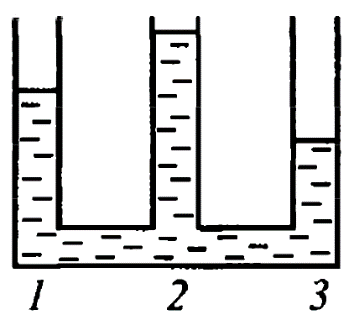 3. Що можна сказати про густину рідин в трьох сполучених посудинах, зображених на рисунку? (1 бал)а) б) в) 4. Виразіть у кілопаскалях тиск 450 мм рт. ст. (1 бал)5. Визначте тиск гасу на дно цистерни, якщо рівень гасу в цистерні 2 м. Густина гасу 800 кг/м3. (2 бали)6. Чому дорівнює висота будівлі, якщо на першому поверсі атмосферний тиск дорівнює 760 мм рт. ст., а на останньому — 755 мм рт. ст. (1 бал)7. Площа більшого поршня гідравлічного пресу 300 см2. На нього діє сила 9000 Н. Яка сила діє на менший поршень, якщо його площа дорівнює 15 см2? (2 бали)Задачі 8 та 9 на вибір8. Нижню частину сполучених посудин наповнили ртуттю. У ліве коліно налили гас, а в праве — воду, висота стовпчика якої 16 см. Якої висоти має бути стовпчик гасу, щоб рівень ртуті в посудинах не змінився? (3 бали)9. Ліве коліно U-подібної трубки, в якій міститься бензин, з’єднане з посудиною (див. рисунок). Рівень бензину в правому коліні трубки на 20 см вищий, ніж у лівому. Знайдіть атмосферний тиск, якщо тиск повітря в посудині 104 кПа. (3 бали)Фізика 8 класОпрацювати §31 – 32.(конспект)Записати приклади розв’язків.1.	Резистори, опори яких 2 і 3 Ом, з’єднані послідовно й підключені до джерела постійної напруги 15 В. Яким є опір цієї ділянки кола? Знайдіть силу струму в колі та напругу на кожному резисторі.2.	Резистори, опори яких 30 і 60 Ом, з’єднані послідовно й підключені до батарейки. Напруга на першому резисторі 3 В. Яка напруга на другому резисторі?3.	У коло ввімкнені послідовно три провідники опорами 5, 6 і 12 Ом відповідно. Яка сила струму в колі і яку напругу прикладено до кінців кола, якщо напруга на другому провіднику 1,2 В?4. Опір лампи R2 дорівнює 100 Ом. Знайдіть опір лампи R1. Чому дорівнює сила струму в колі та загальний опір двох ламп.Середній рівень1. Резистори з опорами 75 Ом і 300 Ом з’єднані паралельно. Обчисліть загальний опір ділянки кола. У якому з резисторів сила струму більше? Чому?2. Який резистор треба з’єднати паралельно з резистором у 300 Ом, щоб одержати загальний опір 120 Ом?Достатній та високий рівні1.	Резистори з опором 3 і 6 Ом з’єднані паралельно. Визначте загальний опір ділянки кола, силу струму в другому резисторі й на всій ділянці кола, якщо сила струму в першому резисторі дорівнює 2 А.2. В освітлювальну мережу кімнати ввімкнені паралельно дві електричні лампи, опір яких 200 і 300 Ом. Напруга в мережі 220 В. Визначте силу струму в кожній лампі, силу струму в підвідних проводах, загальний опір обох ламп.3. Амперметр А показує силу струму 1,6 А за напруги 120 В. Опір резистора R1 = 100 Ом. Визначте опір резистора R2 й показання амперметрів А1 і А1.4. Три провідники опором 2, 3 і 6 Ом з’єднані паралельно. Визначте розподіл сили струму, якщо в нерозгалуженій частині кола сила струму дорівнює 12 А. Яка напруга на кінцях кожного провідника?3. Виконати самостійно1. Одиниці вимірювання сили струму й напруги:а) Ампер, вольтб) Ом, вольтв) Ампер, омг) Ампер, кулон2. Якими приладами вимірюють силу струму й напругу в електричному колі?а) Амперметр, ватметрб) Амперметр, вольтметрв) Вольтметр, омметрг) Амперметр, омметр3. Одиниці вимірювання електричного опору:а) Ампер б) Кулон в) Ом г) Вольт4. Опір провідника залежить від...а) Напруги й сили струму в коліб) Геометричних розмірів провідникав) Геометричних розмірів і речовини, з якої виготовлено провідникг) Від речовини, з якої виготовлено провідник5. За послідовного з’єднання провідників сила струму в колі дорівнює...а) Сумі сил струму на ділянкахб) Різниці сил струмів на ділянкахв) Добутку сил струмів на ділянкахг) На всіх ділянках однакова6. За паралельного з’єднання провідників напруга...а) Однакова на всіх ділянкахб) Дорівнює сумі напруг на всіх ділянкахв) Дорівнює добутку напруг на всіх ділянкахг) Дорівнює різниці напруг на всіх ділянках7. Сила струму, що йде по провіднику, дорівнює 2 А. Який заряд проходить по провіднику за 10 хвилин?8. На рисунку подано графік залежності сили струму від напруги для деякого провідника. Скориставшись графіком, визначте опір цього провідника.9. Електронагрівник виготовлено з нікелінового дроту площею перерізу 0,1 мм2. Чому дорівнює довжина цього дроту, якщо за напруги на ньому 220 В силу струму дорівнює 4 А?10. Опір резисторів дорівнює відповідно 20, 40, 60, 50 Ом. Сила струму в другому резисторі дорівнює 1,2 А. Знайдіть сили струму в інших резисторах та напругу на кожному резисторі.Фізика 10 класОпрацювати §35 «Механічні властивості твердих тіл».Збірник задач ( Ф.Я. Божинова) , фізика 10 клас. Виконати: №16.13 – 16.17; №16 .26- 16.30; №16.37 – 139.Тести ст..215 «Молекулярна фізика»Самостійна робота з теми «Будова та властивості твердих тіл. Механічні властивості твердих тіл»1. Як називають процес переходу речовини з рідкого стану до твердого? (1 бал)а) Сублімація           б) Кристалізація             в) Випаровування            г) Плавлення2. Тверде тіло, яке складаються з багатьох хаотично орієнтованих маленьких кристаликів, що зрослися між собою. (1 бал)а) Рідкий кристал          б) Монокристал          в) Полікристал          г) Аморфне тіло3. Яка властивість характерна для монокристалічних тіл? (1 бал)а) Анізотропія              б) Капілярність            в) Ізотропія           г) Жорсткість4. Як називається деформація, при якій шари молекул зсунуться один відносно одного, а саме тіло змінює свою форму. (1 бал)а) Розтягнення         б) Стиснення          в) Зсуву           г) Вигину          д) Кручення5. Визначте механічну напругу, яка виникла у мідному дроті, якщо його відносне видовження становить 0,001. Модуль Юнга вважайте рівним 82 ГПа.(2 бали)6. До кінців стальної дротини, що має довжину 3 м і переріз 1 мм2, приклали розтягуючі сили по 210 Н кожна. Визначте абсолютне видовження. Модуль Юнга вважайте рівним 210 ГПа. (3 бали)7. До дротини було причеплено вантаж. Потім дротину зігнули пополам і причепили той самий вантаж. Порівняти абсолютне і відносне видовження дротини в обох випадках.(3 бали)№                   Тема урокуЗавдання1.Розділ 6. Взаємодія громадян і держави в досягненні суспільного добробуту.Для чого потрібна економіка?  Економіка як сфера життя людей. Економічні потреби та блага.§34. Завдання ст.. 1762.Як забезпечити сталий розвиток? Обмеженість ресурсів. Необхідність раціонального та ефективного використання ресурсів. §35. Завдання ст.. 1803.Як працює ринкова економіка? Як ринковий попит та ринкова пропозиція визначають ціни товарів? Принципи ринкової економіки. Кругообіг в ринковій економіці.§36. Завдання ст.. 1844.Яку роль в ринковій економіці відіграє держава? Навіщо ми сплачуємо податки? Функції держави в ринковій економіці.§38. Завдання ст.. 193№                   Тема урокуЗавдання1.Чернечі лицарські ордени та християнізація Східної Європи. Велике князівство Литовське за правління Ольгерда (Дмитра) Гедиміновича.  §25. Завдання ст.. 1822.Угорське королівство за Іштана І. Ян Гус. Гуситські війни у Чехії.§25. Завдання ст.. 1823.Монгольське панування. Новгородська боярська республіка. Устрій та територіальні надбання Великого князівства Московського ХІV – на початку ХVІ ст..§26. Завдання ст.. 190, 5-7 (письмово) 4.Утворення Османської імперії. Правління Мехмеда ІІ. Культура Османської імперії§28. Завдання ст.. 207, 1-7 (усно)№                 Тема урокуЗавдання1.Римська республіка в V – І ст.. до н.е.: суспільний устрій та організація влади.§40. Завдання ст.. 175 - 176 2.Військова експансія Риму.§41. Завдання ст.. 1803.Диктатура Юлія Цезаря. Римська імперія.§43. Завдання ст.. 1894.Октавіан Август. Пантеон римських богів.§44. Завдання ст.. 193 - 1945.Римське право. Мистецтво Давнього Риму.5 клас5 клас5 клас5 клас1.Порівняння десяткових дробів27№940;948;9542.Додавання і віднімання десяткових дробів28№967;980;976;988;990;992;994;996;9943.Множення десяткових дробів29№1010;1013;1015;10176 клас6 клас6 клас6 клас1.Ділення раціональних чисел33№1121;1123;1127;1129;1129;1133;1142;11472.Властивості додавання і множення раціональних чисел341158;1161;1164;1174;1180;1189;1195$1197;7 клас  АЛГЕБРА7 клас  АЛГЕБРА7 клас  АЛГЕБРА7 клас  АЛГЕБРА1.Що таке функція?17№681;684;694;700;7092.Графік функції18№726;729;732;736;7413.Лінійна функція19№762;766;772;775;777;7827 клас ГЕОМЕТРІЯ7 клас ГЕОМЕТРІЯ7 клас ГЕОМЕТРІЯ7 клас ГЕОМЕТРІЯ1.Прямокутний трикутник16№475;478;483;4878 клас АЛГЕБРА8 клас АЛГЕБРА8 клас АЛГЕБРА8 клас АЛГЕБРА1.Тотожні перетворення виразів, що містять квадратні корені2.Функція , її графік і властивості8 клас ГЕОМЕТРІЯ8 клас ГЕОМЕТРІЯ8 клас ГЕОМЕТРІЯ8 клас ГЕОМЕТРІЯ1.Перпендикуляр і похила14№633;637;647;6532.Многокутники15№667;672;678;6913.Вписані та описані многокутники16№704;707;709;720;724Дано:Розв’язанняВідповідно до закону Ома: Відповідь: Розв’язанняВідповідно до закону Ома: Відповідь: Дано:Розв’язання1 спосіб2 спосібВідповідно до закону Ома: Відповідь: Розв’язання1 спосіб2 спосібВідповідно до закону Ома: Відповідь: Дано:Розв’язанняВідповідно до закону Ома: Відповідь:Розв’язанняВідповідно до закону Ома: Відповідь:Дано:Розв’язання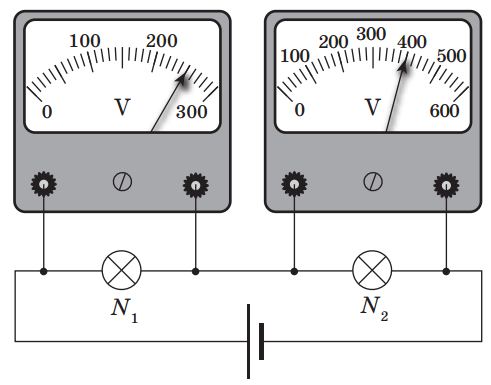 Відповідно до закону Ома: Відповідь: Дано:Розв’язанняУ разі паралельного з’єднання провідників:Відповідь: Розв’язанняУ разі паралельного з’єднання провідників:Відповідь: Дано:Розв’язанняУ разі паралельного з’єднання провідників:Відповідь:Розв’язанняУ разі паралельного з’єднання провідників:Відповідь:Дано:Розв’язанняЗгідно із законом Ома: У разі паралельного з’єднання провідників:Відповідно до закону Ома: Відповідь: Розв’язанняЗгідно із законом Ома: У разі паралельного з’єднання провідників:Відповідно до закону Ома: Відповідь: Дано:Розв’язанняУ разі паралельного з’єднання провідників:Відповідно до закону Ома: Сила струму в підвідних проводах:Відповідно до закону Ома: Перевіримо чи правильно знайшли загальний опір:Результати збіглися, отже, задачу розв’язано правильно.Відповідь:Розв’язанняУ разі паралельного з’єднання провідників:Відповідно до закону Ома: Сила струму в підвідних проводах:Відповідно до закону Ома: Перевіримо чи правильно знайшли загальний опір:Результати збіглися, отже, задачу розв’язано правильно.Відповідь:Дано:Розв’язання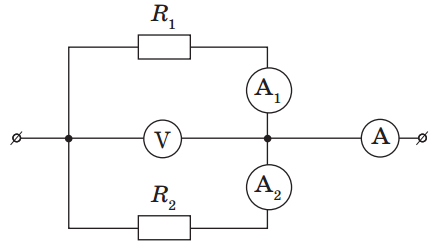 У разі паралельного з’єднання провідників:Відповідно до закону Ома: У разі паралельного з’єднання провідників:Відповідно до закону Ома:Відповідь:Розв’язанняУ разі паралельного з’єднання провідників:Відповідно до закону Ома: У разі паралельного з’єднання провідників:Відповідно до закону Ома:Відповідь:Дано:Дано:Розв’язання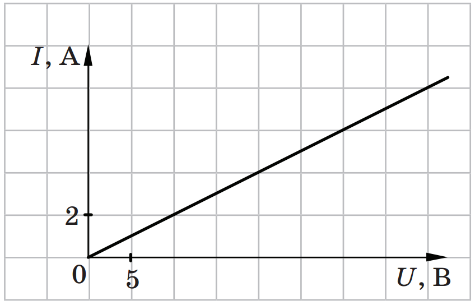 Розв’язанняДано:Дано:Розв’язання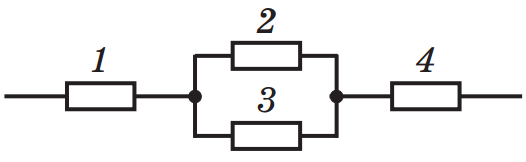 Розв’язання